April Come She WillPaul Simon 1964 (recorded by Simon & Garfunkel 1965)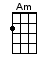 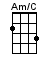 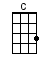 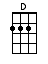 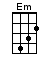 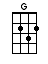 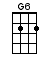 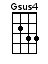 INTRO:  / 1 2 / 1 2 /[G] / [G6][G] / [G] / [G6] /    [G] / [G6][G] / [D] /[G] / [Gsus4][G] / [G] / [Gsus4][G] /[G] A- / [G] a- [Gsus4] a-a- / [G] pril /[Gsus4][G] Come she / [G] will / [Gsus4][G] /[Am/C] When streams are [Em] ripe, and [Am] swelled with [Em] rain [Em][C] May-[D]ay she will [G] sta-a-[Em]ay [Em][Am/C] Resting [Em] in my [Am] arms  a-[Em]gain [Em][G] / [Gsus4][G] / [G] / [Gsus4][G] /[G] Ju- / [G] u- [Gsus4] u-u- / [G] une /[Gsus4] She'll [G] change her / [G] tune / [Gsus4][G] /[Am/C] In restless [Em] walks she'll [Am] prowl the [Em] night [Em]Jul-[C]y-[D]y she will [G] fly-y-[Em]y [Em][Am/C] And give no [Em] warning [Am] to her [Em] flight [Em][G] / [Gsus4][G] / [G] / [Gsus4][G] /[G] Au- / [G] u- [Gsus4] u-u- / [G] gust /[Gsus4][G] Die she / [G] must / [Gsus4][G] /[Am/C] The autumn [Em] winds blow [Am] chilly and [Em] cold [Em]Sep-[C]tem-[D]ber, I'll re-[G]-me-m-[Em]ber [Em][Am/C] A love once [Em] new has [D] now / [D] grown / [G] old /[G6][G] / [G] / [G6] / [G] / [G6][G] / [D] / [G]www.bytownukulele.ca 